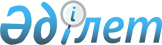 Об утвеpждении списка сезонных pабот и сезонных отpаслей пpомышленности, pабота в котоpых в течение полного сезона засчитывается в стаж для начисления пенсии за год pаботы
					
			Утративший силу
			
			
		
					Постановление Кабинета Министpов Казахской ССР от 26 сентябpя 1991 г. N 554. Утратило силу - постановлением Правительства РК от 3 августа 2005 года N 809 (P050809).
      В соответствии со статьей 42 Закона Казахской ССР "О пенсионном обеспечении граждан в Казахской ССР" Кабинет Министров Казахской ССР п о с т а н о в л я е т : 
      Утвердить Список сезонных работ и сезонных отраслей промышленности, работа в которых в течение полного срока засчитывается в стаж для назначения пенсии за год работы (прилагается). 
      сезонных работ и сезонных отраслей промышленности, работа 
                   в которых в течение полного сезона засчитывается в стаж 
      для назначения пенсии за год работы 
      1. Работа женщин в колхозах, совхозах и других предприятиях 
      сельского хозяйства на выращивании и сборе риса : 
      подготовка почвы; 
      посев риса; 
      затопление чеков; 
      уход за посевами; 
      уборка урожая. 
      2. Работа женщин в колхозах, совхозах и других предприятиях 
      сельского хозяйства на выращивании и сборе свеклы: 
      посев свеклы; 
      уход за посевами и всходами; 
      уборка урожая. 
      3. Работа женщин в колхозах, совхозах и других предприятиях 
      сельского хозяйства на выращивании и уборке хлопка: 
      подготовка оросительной сети, посевных площадей, семян, посевов; 
      уход за растениями хлопчатника; 
      уборка хлопка-сырца. 
      4. Работа женщин в колхозах, совхозах и других предприятиях 
      сельского хозяйства на выращивании, уборке и послеуборочной обработке 
      табака: 
      выращивание рассады; 
      подготовка почвы; 
      посадка рассады табака; 
      уход за растениями табака; 
      уборка урожая; 
      первичная обработка табачного сырья. 
      5. Работа в качестве поливальщика посевов в колхозах, совхозах и 
      других предприятиях сельского хозяйства. 
      6. Работа на торфоразработках: 
      болотно-подготовительные работы; 
      добыча, сушка и уборка торфа; 
      ремонт и обслуживание технологического оборудования в полевых 
      условиях. 
      7. Работа на лесозаготовках и лесоплаве: 
      сборка древесины в воду, первичный и плотовой лесосплав; 
      сортировка на воде, сплотка и выкатка древесины из воды, погрузка 
      древесины в суда и выгрузка ее из судов; 
      добыча живицы, барраса и еловой серки; 
      заготовка пневого осмола; 
      подготовка почвы, посев и посадка леса, уход за лесными культурами, 
      работа в лесопитомниках; 
      полевые лесоустроительные работы. 
      8. Работа на предприятиях сезонных отраслей системы мясной и 
      молочной промышленности. 
      9. Работа на предприятиях сезонных отраслей системы рыбного 
      хозяйства (начиная с сезона 1967 года). 
      10. Работа на предприятиях сахарной и консервной отраслей 
      промышленности. 
					© 2012. РГП на ПХВ «Институт законодательства и правовой информации Республики Казахстан» Министерства юстиции Республики Казахстан
				
Премьер-министр
Казахской ССРУтвержден
постановлением Кабинета Министров
Казахской ССР
от 26 сентября 1991 г. N 554 
СПИСОК